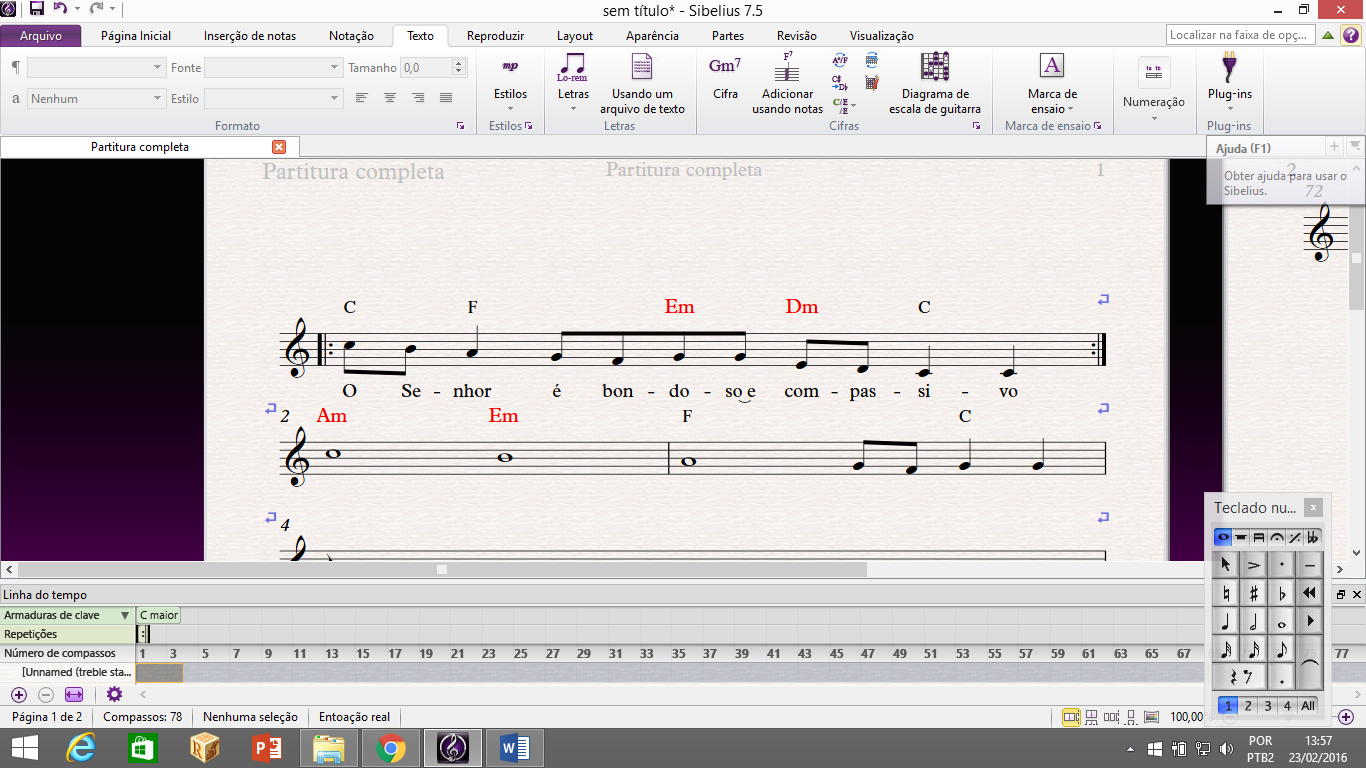 3º Domingo QuaresmaCor: RoxoSalmo - Sl 102,1-2.3-4.6-7.8-11 (R.8a)R. O Senhor é bondoso e compassivo.

1Bendize, ó minha alma, ao Senhor,*
e todo o meu ser, seu santo nome!
2Bendize, ó minha alma, ao Senhor,*
não te esqueças de nenhum de seus favores! R. 

3Pois ele te perdoa toda culpa,*
e cura toda a tua enfermidade;
4da sepultura ele salva a tua vida*
e te cerca de carinho e compaixão. R. 

6O Senhor realiza obras de justiça *
e garante o direito aos oprimidos;
7revelou os seus caminhos a Moisés, *
e aos filhos de Israel, seus grandes feitos. R. 

8O Senhor é indulgente, é favorável,*
é paciente, é bondoso e compassivo.
11Quanto os céus por sobre a terra se elevam*
tanto é grande o seu amor aos que o temem. R. 
